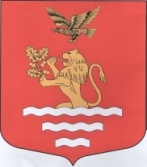 МУНИЦИПАЛЬНЫЙ СОВЕТМУНИЦИПАЛЬНОЕ ОБРАЗОВАНИЕМУНИЦИПАЛЬНЫЙ ОКРУГЧКАЛОВСКОЕСАНКТ-ПЕТЕРБУРГА197110, Санкт-Петербург, ул. Большая Зеленина, д. 20,тел/факс: (812) 230-94-87, www.mo-chkalovskoe.ru; e-mail:mo-chkalovskoe@yandex.ruРЕШЕНИЕ 14 ноября 2013 года                                                                                            №14/5Об установке  мемориальной доски Герою Советского Союза, исследователю Арктики и АнтарктикиОстрекину Михаилу ЕмельяновичуЗаслушав информацию депутата Сидорова В.И. о предложении жителя МО МО Чкаловское Карлика В.И. о возможности установки мемориальной доски  на доме 26 по проспекту Динамо первому в мире человеку, 65 лет назад вступившему на лед в точке Северного полюса, Герою Советского Союза, исследователю Арктики и Антарктики- Острекину Михаилу Емельяновичу,Муниципальный Советрешил:Поддержать инициативу жителя Муниципального образования Чкаловское Карлика В.И.Поручить депутату Сидорову В.И. в срок до 10.02.2014 подготовить необходимый комплект документов с предложением об установке мемориальной доски Острекину Михаилу Емельяновичу по адресу: пр.Динамо д.26 - в соответствии с Законом Санкт-Петербурга от 21.11.2011 № 706-131 «О мемориальных досках в Санкт-Петербурге».Опубликовать (обнародовать) настоящее решение в ближайшем номере муниципальной газеты «На островах и рядом» и  на официальном сайте Муниципального образования муниципальный округ Чкаловское www.mo-chkalovskoe.ru..Решение вступает в законную силу с момента его официального опубликования (обнародования).Контроль за исполнением данного решения  возложить на депутата Савицкого Н.М.Председатель Муниципального Совета Муниципального образованиямуниципальный округ Чкаловское                                                                            Н.Л. Мартинович